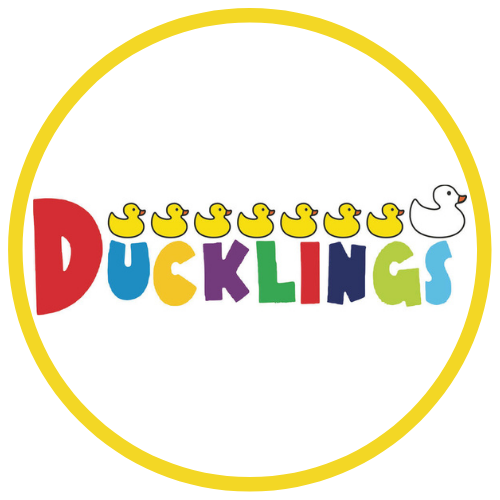 Term Dates2021 - 2022 Term dates for Milton Keynes sitesMonday 6th September 2021 - school opens
Friday 22 October 2021 - school closesHalf term (25th-29th October)Monday 1st November 2021 - school opens
Friday 17th December 2021 - school closesChristmas Holidays (20th - 31st December)Tuesday 4th January 2022 - school opens
Friday 18th February 2022 - school closesHalf term (21st-25th February)Monday 28th February 2022 - school opens
Friday 8th April 2022 - school closesEaster Holidays (11th - 22nd April)Monday 25th April 2022 - School opens*Bank Holiday: Monday 2nd May 2022* 
Friday 27th May 2022 - school closesSummer Half term (30th May - 3rd June)Monday 6th June 2022 - school opens
Friday 15th July 2022 - school closesSummer Holidays (18th July - )Insert days will be confirmed due to Covid-19Term Dates for Middleton ManchesterMonday 6th September 2021 - school opens
Friday 22 October 2021 - school closes (7 weeks)Half term (25th - 29th October)Monday 1st November 2021  - school opens (7 weeks)
Friday 17th December 2021 - school closesEnd of term - Christmas Holidays (20th - 31st December)Tuesday 4th January 2022 - school opens (6 weeks, 4 days)
Friday 18th February 2022 - school closesHalf term (21st - 25th February)Monday 28th February 2022 - school opens (5 weeks)
Friday 1th April 2022 - school closesEnd of term - Easter Holidays (11th - 22nd April)Tuesday 19th April 2022  - school opens (5 weeks 3 days)*Bank Holiday: Monday 2nd May 2022*
Friday 27th May 2022 - school closesSummer Half term  (30th May - 3rd June 2022)Monday 6th June 2022 - school opens (7 weeks)
Wednesday 22nd July 2022 - school closesSummer Holidays (25th July - 31st August 2022)Insert days will be confirmed due to Covid-19Term Dates for Didsbury ManchesterTuesday 7th Sept 2021 - school opensThursday 21st Oct 2021 - school closes            HALF TERM (22nd - 29th October)Monday 1st Nov 2021 - School opensFriday 17th Dec 2021 - school closes         CHRISTMAS HOLIDAYS (20th - 31st December) Tuesday 4th Jan 2022 - school opensFriday 18th Feb 2022 - school closes           HALF TERM (21st-25th February)Monday 28th Feb 2022 - school opensFriday 1st April 2022 - school closes          EASTER HOLIDAYS (4th - 17th April)Tuesday 19th April 2022 - school opens*Bank Holiday: Monday 2nd May 2022* Friday 27th May 2022 - school closes         SUMMER HALF TERM (30th May - 3rd June)Monday 6th June 2022 - school opens Friday 22nd July 2022 - school closesSUMMER HOLIDAYS (25th July - )Inset Days to be confirmed due to Covid-19.Term Dates for Blackley Manchester Monday 6th Sept 2021 - school opensThursday 21st Oct 2021 - school closes            HALF TERM (22nd - 29th October)Monday 1st Nov 2021 - School opensFriday 17th Dec 2021 - school closes         CHRISTMAS HOLIDAYS (20th - 31st December) Tuesday 4th Jan 2022 - school opensFriday 18th Feb 2022 - school closes           HALF TERM (21st-25th February)Monday 28th Feb 2022 - school opensFriday 1st April 2022 - school closes          EASTER HOLIDAYS (4th - 17th April)Tuesday 19th April 2022 - school opens*Bank Holiday: Monday 2nd May 2022* Friday 27th May 2022 - school closes         SUMMER HALF TERM (30th May - 3rd June)Monday 6th June 2022 - school opens Friday 22nd July 2022 - school closesSUMMER HOLIDAYS (25th July - )Inset Days to be confirmed due to Covid-19.